2023年度在职教职工健康体检预约方法 2023年度在职教工体检时间为2023年10月30日-2023年12月01日，在职教职工可以预约 10月30日-11月29日(法定节假日、双休日除外) 参加体检，11月30日一12 月01日暂定为补检时间，具体步骤如下：（一）体检预约第1步：打开爱师大app（登录用户名和密码与信息门户一致），点击工作台菜单，如图1所示。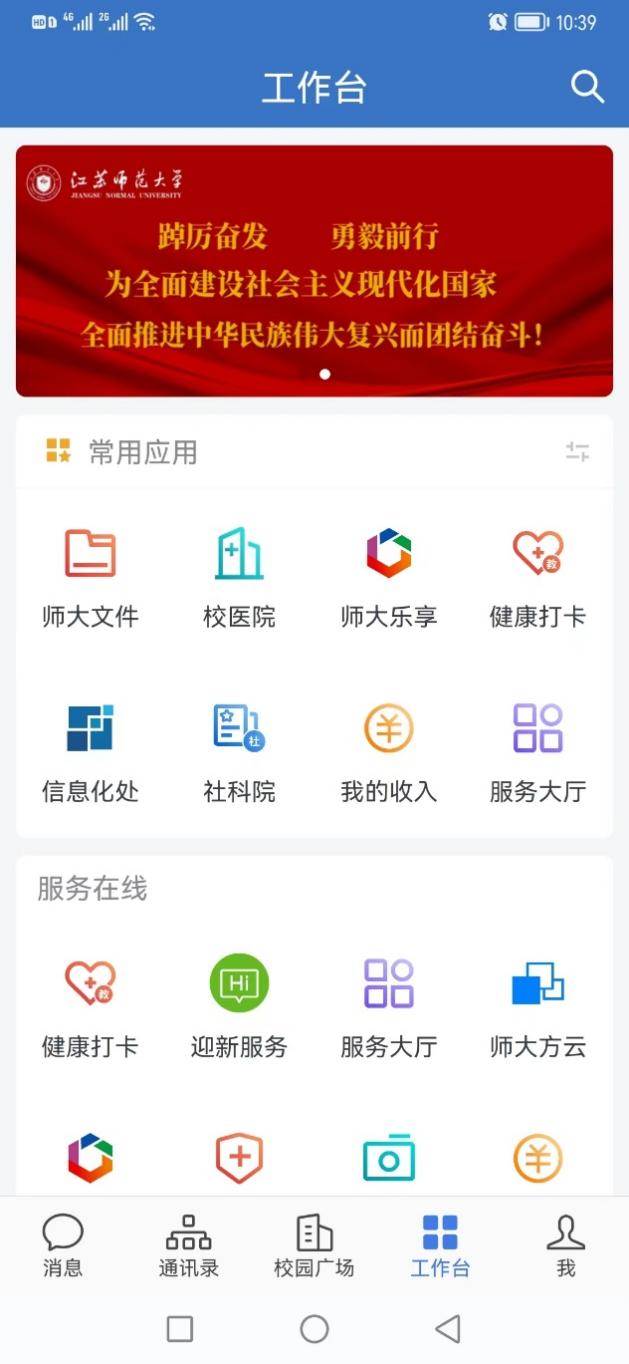 图1：爱师大用户工作台界面第2步：在工作台菜单，点击“校医院”图标直接进入主页，如图2所示。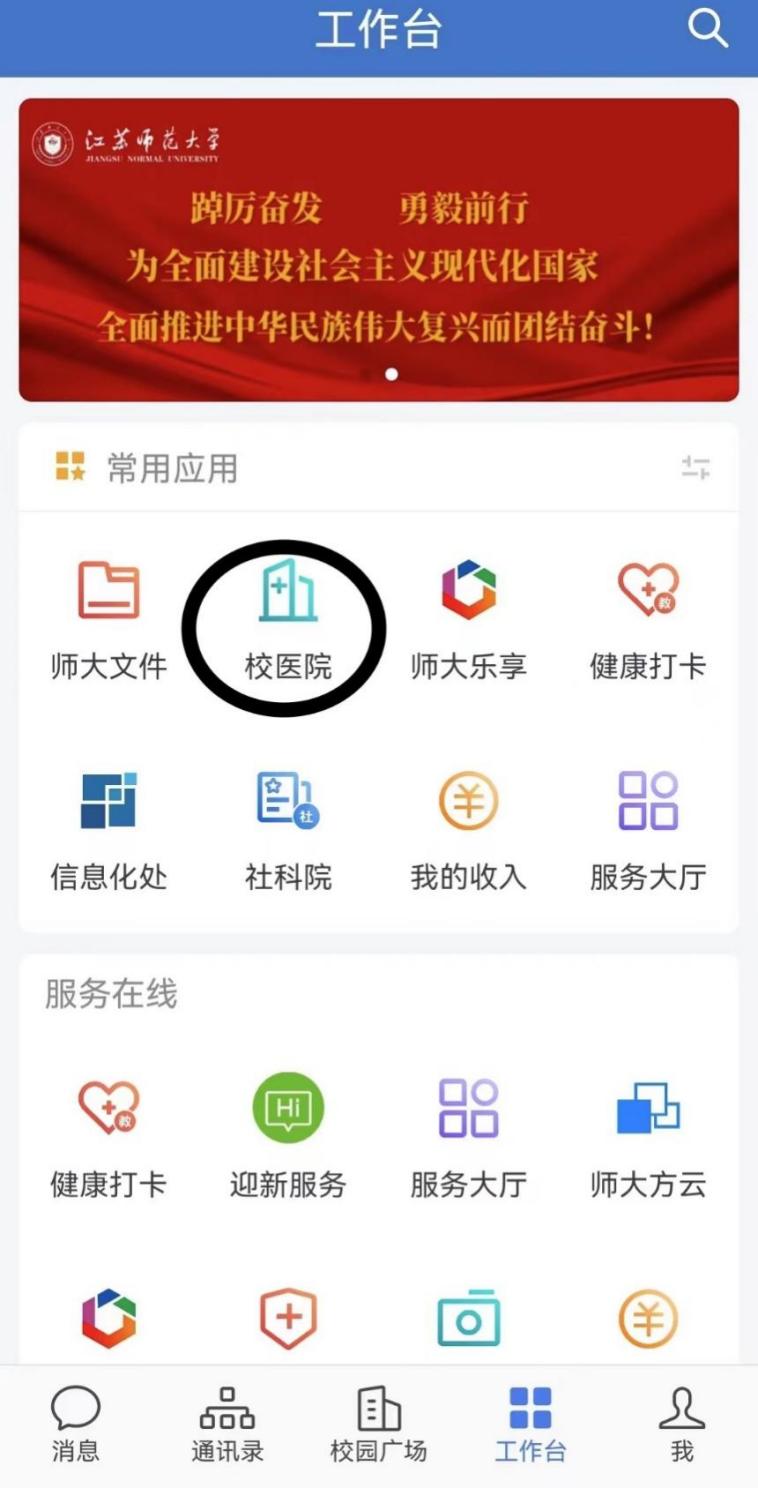 图2：工作台校医院界面第3步：点击校医院主页的体检预约按钮，进入体检预约页面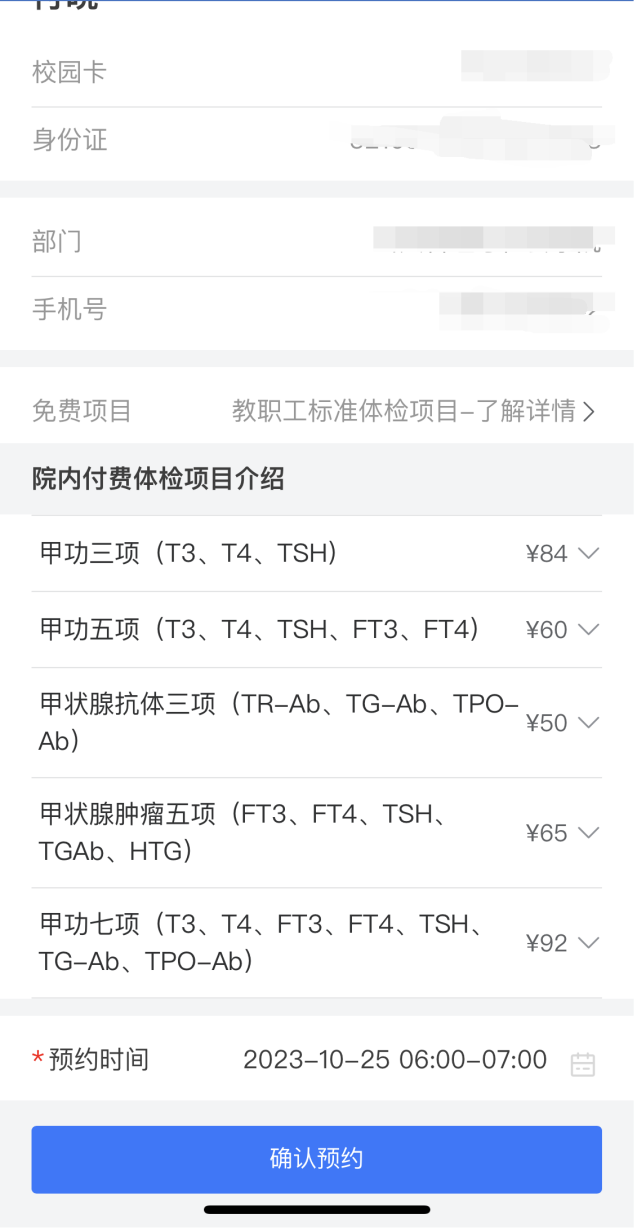 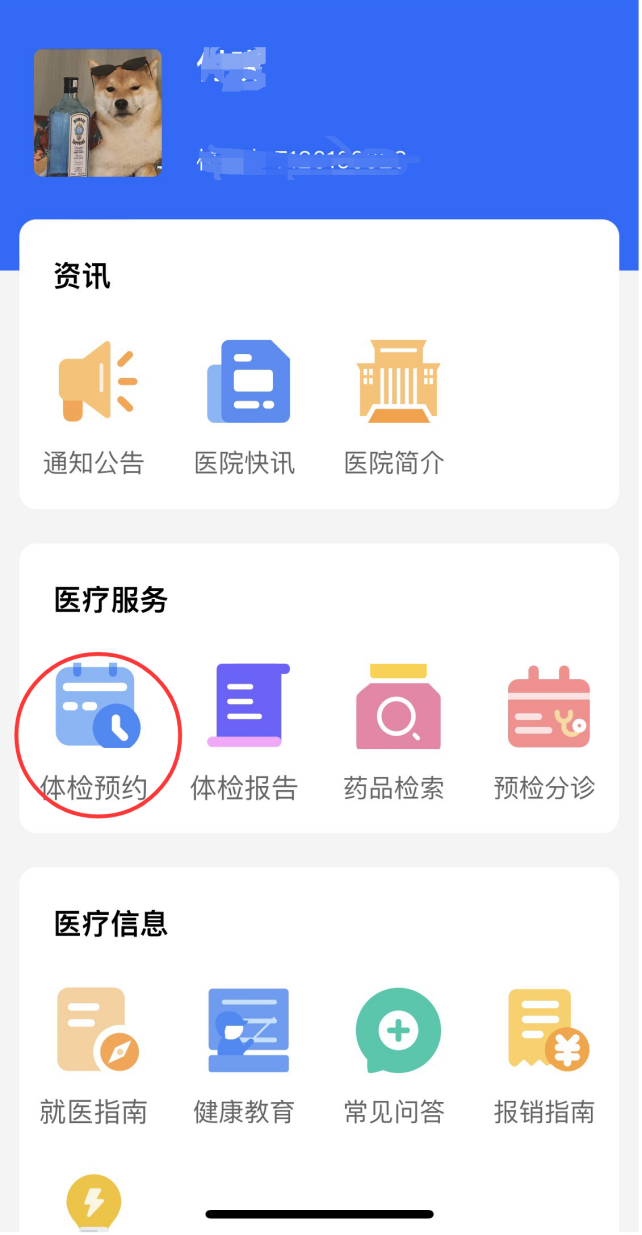 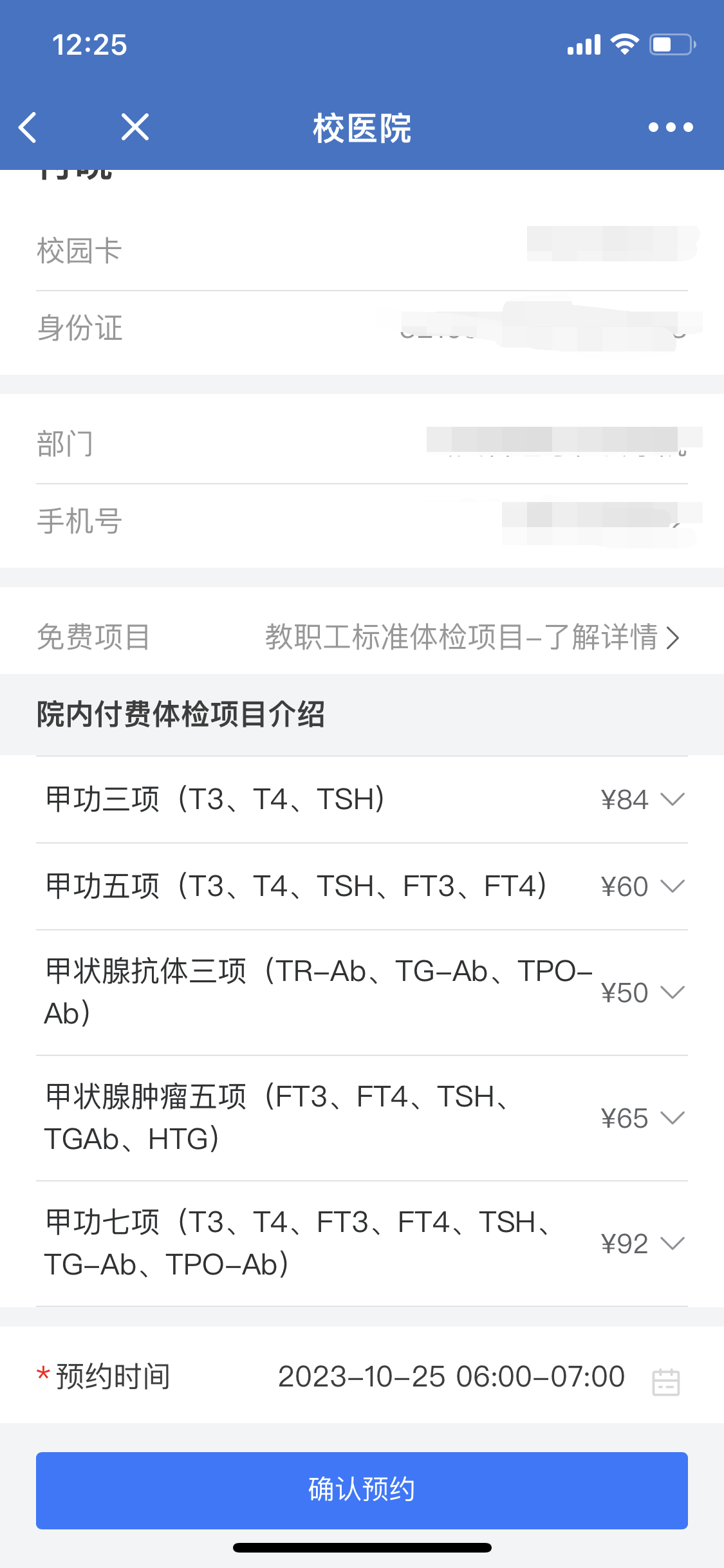 图3：体检预约按钮图               图4：体检预约第4步：选择预约时间进行预约，如图5和图6所示分别选择预约日期和预约时间段。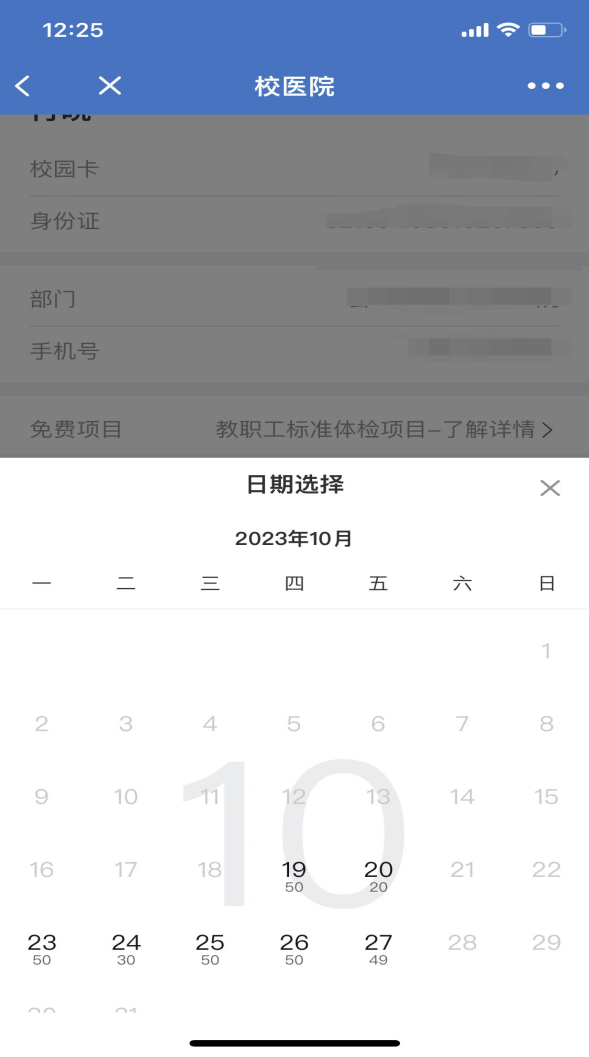 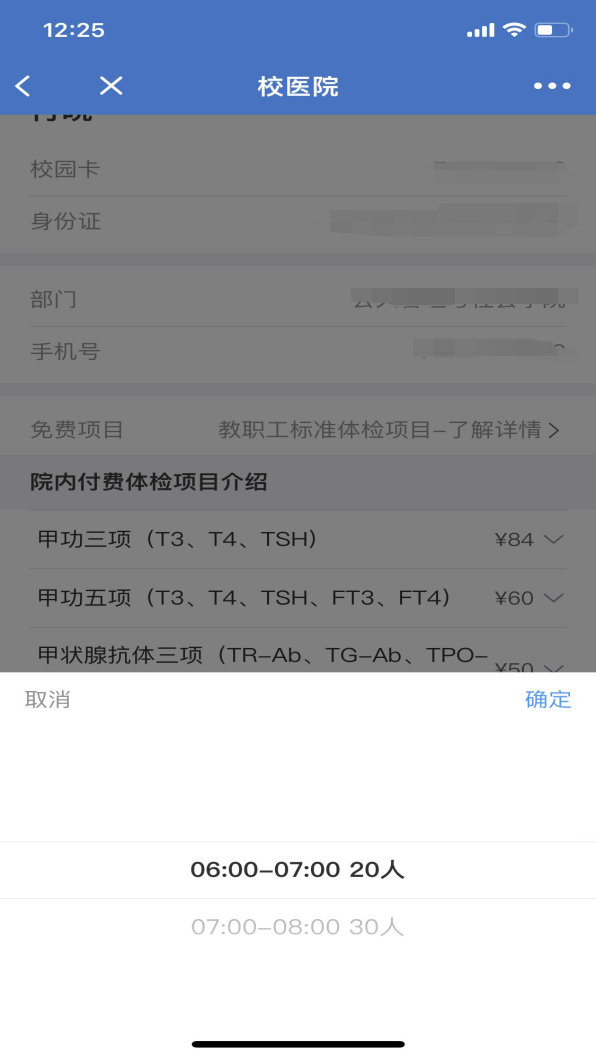 图5：体检预约日期选择             图6：体检预约时间段选择第5步：选择完成后点击确认预约按钮进行体检预约，如图7所示。图7：确认预约第6步：预约成功会进入成功提示页面，如图8所示；爱师大用户的爱师大app会收到预约成功消息推送，如图9所示。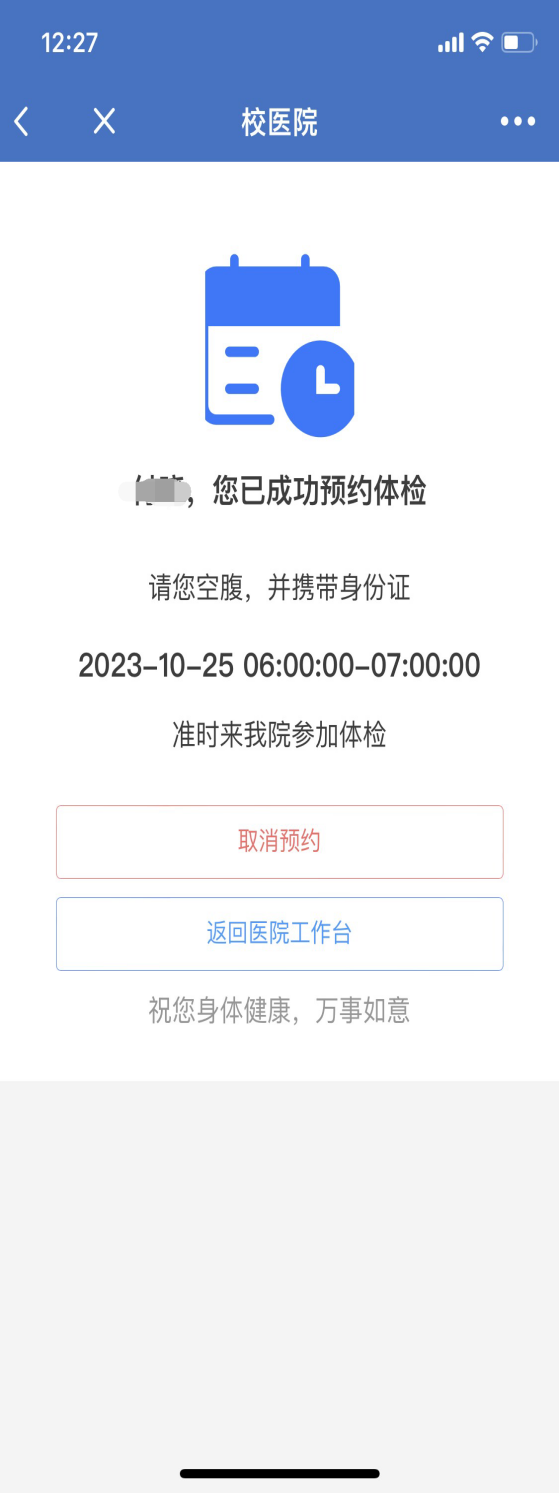 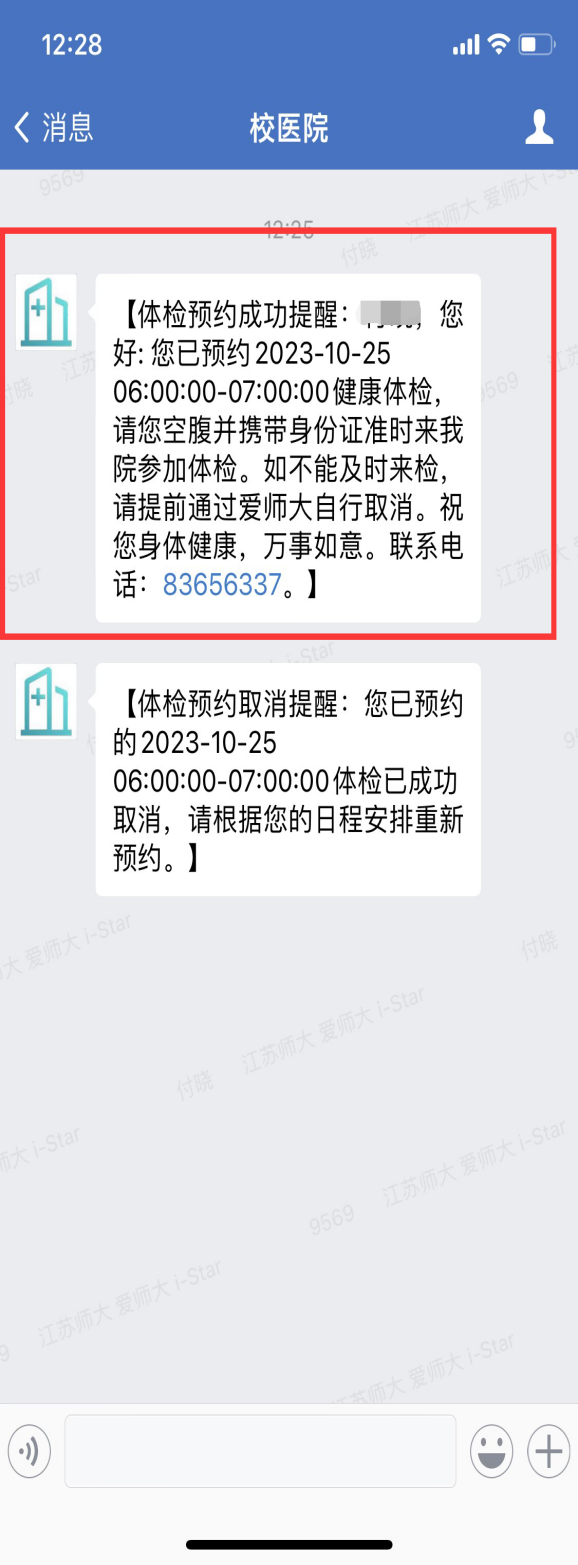 图8：预约成功页面图               图9：预约成功消息推送（二）取消体检预约1.用户完成预约后，再次点击校医院主页面体检预约按钮，会提示已完成预约如图10所示；点击确定会进入取消预约页面，如图11所示。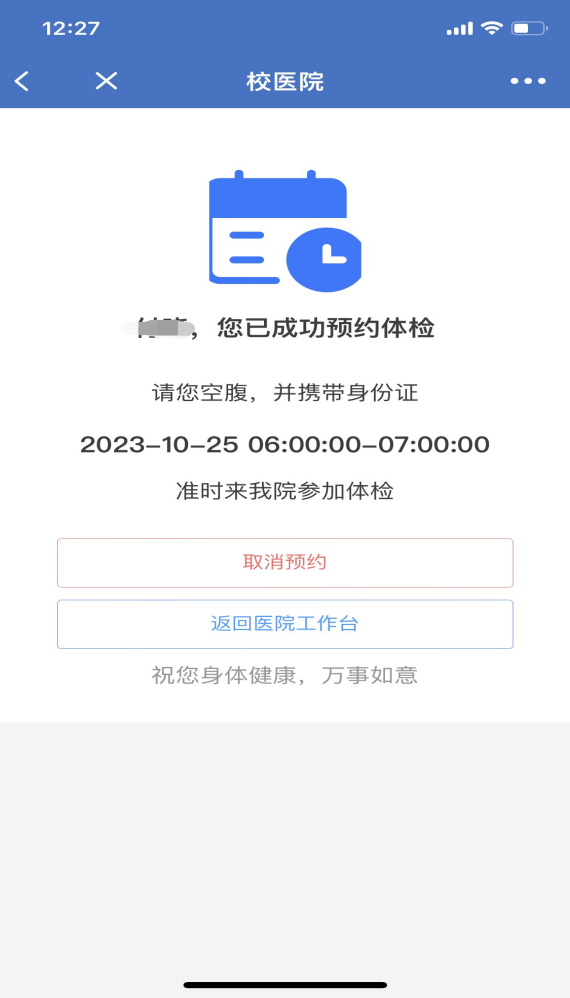 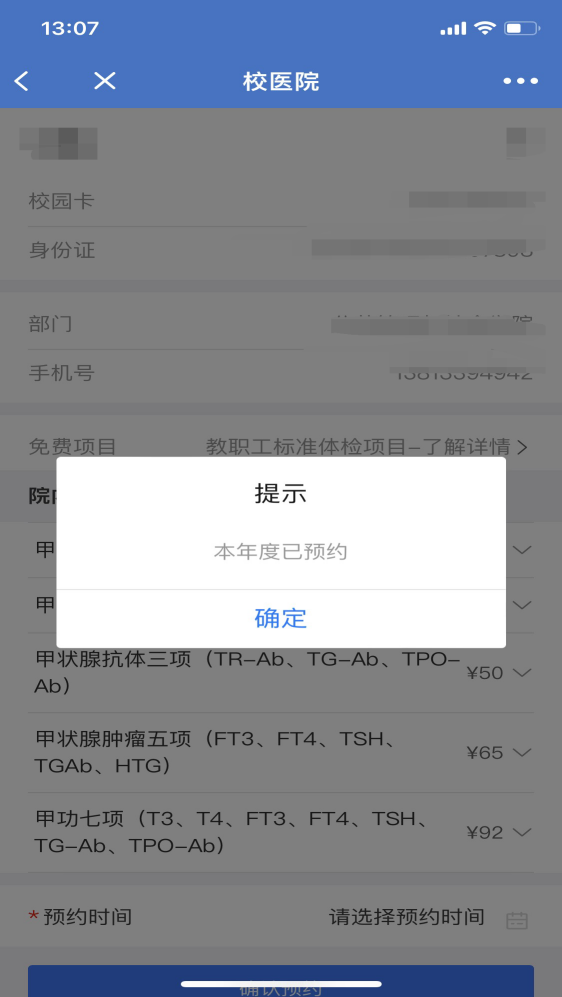 图10：已完成预约                       图11：取消预约2.点击取消预约按钮，成功后会提示取消成功，如图12所示；爱师大用户的爱师大app会收到取消预约成功消息推送，如图13所示。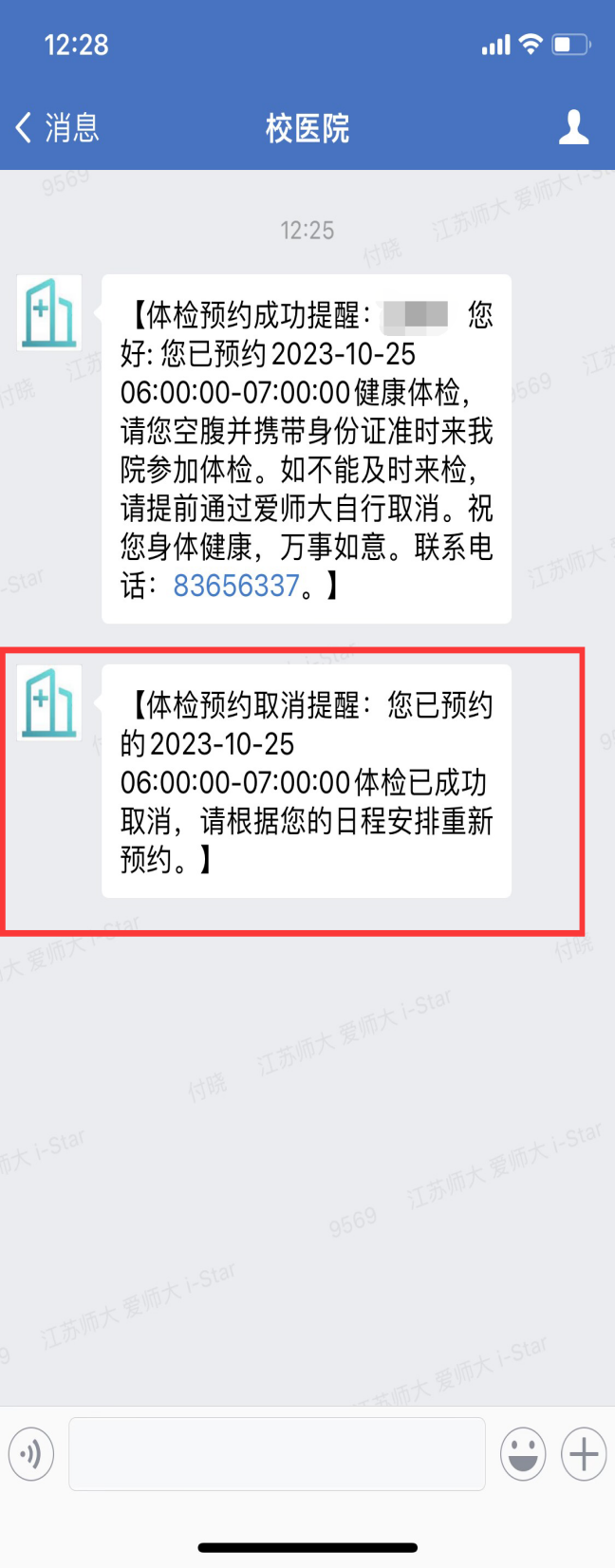 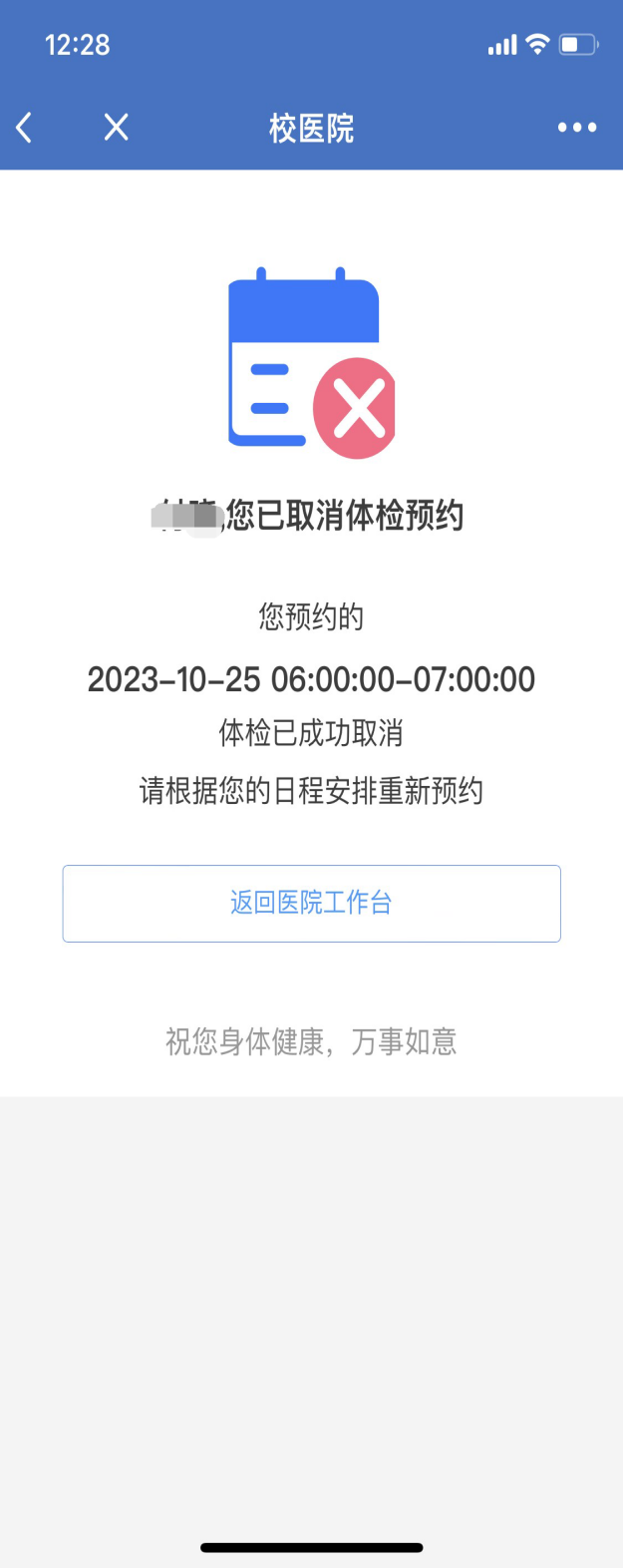 图12：取消成功图               图13：取消预约消息推送温馨提示：如因特殊情况不能按照预约时间来参检，请务必提前取消预约（因每天体检人数限制，如不提前取消将影响其他人员的预约），如需重新预约体检或取消体检请参照以上步骤操作。